                                                                    دانشگاه علوم پزشکی و خدمات بهداشتی و درمانی زابل         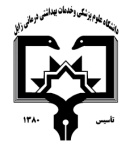                                                                                                     معاونت آموزشی                                                      مرکز مطالعات و توسعه آموزش علوم پزشکی دانشگاه علوم پزشکی                                                                                                                                                      فرم طرح درس روزانه*موارد مدنظر ارزشیابی: حضور فعال در کلاس           سئوالات کلاسی              امتحان میان ترم               پروژه درسی              کنفرانس – ترجمه            فعالیت علمی و گزارش کار           امتحان پایان نیمسال                 سایر*منابع درسی مورد استفاده :میکروب شناسی پزشکی جاوتز- ویرایش 27- 2016 میکروب شناسی پزشکی مورای- ویرایش هشتم- 2016 *هدف کلی درس : شناخت ویژگیهای عمومی باکتری ها مانند ساختار، متابولیسم، سازوکارهای ایجاد بیماری و همچنین آشنایی با روش های انتقال، تشخیص و درمان خانواده های مهم بیماریزا مانند اسپیروکتاسه، نایسریاسه، سودوموناسه استرپتوکوکاسه، لژیونلا و کلستریدیوم ها*شرح مختصری از درس : (برای هر جلسه تنظیم گردد)  روش های  یادهی-یادگیری می تواند  شامل : سخنرانی ،بحث در گروهای کوچک ،نمایشی ،پرسش و پاسخ ،حل مسئله (pbl)،گردش علمی ،آزمایشگاهی ،یادگیری بر اساس case و غیرهدانشکده:      پزشکی                                                                                               نام مدرس:    حمید واعظ                                                                                               رتبه علمی:  استادیار نام درس:  باکتری شناسی پزشکی         کد درس:                                    نوع درس(تئوری /عملی):     تئوری                                    تعداد واحد :      1                                           میزان ساعت : 16رشته تحصیلی فراگیران:  پزشکی                                                                      مقطع تحصیلی فراگیران:  دکتری حرفه ای                                                        نیمسال ارائه درس: 1-97-96شماره جلسه اهداف اختصاصی (رئوس مطالب همان جلسه)اهداف ویژه رفتاری همان جلسه(دانشجو پس از ارائه درس قادر خواهد بود)حیطه ایجاد تغییرات پس از آموزش          ( شناختی،روان حرکتی،عاطفی) روش های یاددهی-یادگیریمواد و وسایل آموزشی تکالیف دانشجو 1شناخت  تاریخچه علم میکروب شناسی شناخت  روند شکل گیری نظریه های مهم در میکروب شناسی شناخت نحوه طبقه بندی موجودات زنده شناخت ویژگیهای سلول های پروکاریوتی آشنایی با جایگاه باکتری ها در طبقه بندی موجودات زنده روند تکاملی علم میکروب شناسی را توضیح دهد معیار های مهم مورد استفاده برای تقسیم بندی باکتری ها را توضیح دهد ویژگیهای منحصر به فرد باکتری ها را توضیح دهد چگونگی نام گذاری علمی باکتری ها را توضیح دهد دانشجو روند ایجاد نظریه های مختلف در میکروب شناسی را شناخته و می تواند با شناخت ویژگیهای مختلف و متمایز باکتری ها علت نام گذاری و طبقه بندی آن ها را بیان کند. سخنرانی- بحث- پرسش و پاسخ وایت برد- پاور پوینت شرکت فعال در کلاس 2آشنایی با سوخت و ساز و چگونگی تامین انرژی توسط سلول های باکتریایی آشنایی با ترکیبات غذایی مختلف که برای تامین انرژی توسط باکتری ها مورد استفاده قرار می گیرند آشنایی با سرنوشت مولکول های غدایی که در چرخه های مختلف وارد و مورد استفاده قرار می گیرند شناخت چرخه های مهم مورد استفاده برای تامین انرژی شناخت ترکیبات اصلی و حد واسط در کاتابولیسم و آنا بولیسم مفهوم سوخت و ساز را در سلول های پروکاریوتی توضیح دهد.اهمیت ترکیبات غذایی مختلف در تامین انرژی باکتری ها را توضیح دهد.چرخه های مهم متابولیسم را بشناسد. ارتباط بین چرخه های سلولی را توضیح دهد.اهمیت چرخه های مختلف سلولی را در تامین نیاز های باکتری توضیح دهد اهمیت متابولیسم در حیات باکتری ها را شناخته و می تواند چگونگی تامین نیاز های مختلف را شرح دهد.  سخنرانی- بحث- پرسش و پاسخوایت برد- پاور پوینتشرکت فعال در کلاس مطالعه مباحث قبلی 3شناخت مفهوم رشد در باکتری ها شناخت مراحل مختلف تکثیر و زندگی باکتری ها شناخت محیط های کشت مختلف و کاربرد آنها آشنایی با چگونگی ایجاد بیماری توسط باکتریها  تعریف علمی از رشد باکتری ها ارائه دهد و نقش مراحل مختلف را بشناسد.انواع محیط های کشت و چگونگی استفاده از آنها را بیان کند. نقش فاکتورهای پاتوژنسیته در ایجاد بیماری را شرح دهد. با شناخت مراحل رشد و تکثیر باکتری ها می تواند تفاوت این مراحل را بیان کند. همچنین با شناخت روند و چگونگی ایجاد بیماری های عفونی توسط باکتری ها می تواند دلیل بیماریزایی باکتری های مختلف را بداند و مقایسه کند. سخنرانی- بحث- پرسش و پاسخوایت برد- پاور پوینتشرکت فعال در کلاس مطالعه مباحث قبلی4شناخت ویژگیهای خانواده استرپتوکوکاسه شناخت چگونگی طبقه بندی اعضای خانواده شناخت گونه های مهم بیماریزا آشنایی با بیماری های ایجاد شده توسط گونه های بیماریزا و راههای انتقال آنشناخت راههای تشخیص کنترل و درمان گونه های بیماریزا ویژگیهای عمومی خانواده استرپتوکوکاسه را توضیح دهد.گرو ههای بیماریزا را نام برده و بیماری های ایجاد شده را توضیح دهد. علت ایجاد بیماری های مختلف را توضیح دهد.تست های مهم را شناخته و چگونگی کنترل و درمان را توضیح دهد. با شناخت ویژگیهای مهم خانواده استرپتوکوکاسه می تواند مکانیسم بیماری های ایجاد شده توسط پاتوژن های اصلی گروه را نام برده و راههای تشخیص، کنترل و درمان آنها را بیان کند.  سخنرانی- بحث- پرسش و پاسخوایت برد- پاور پوینتشرکت فعال در کلاس مطالعه مباحث قبلی5شناخت ویژگیهای باسیل های گرم منفی غیر تخمیری شناخت اعضای مهم گروه آشنایی با تنوع گونه های موجود در این گروه شناخت اهمیت سودوموناس ها و اسینتوباکترها در ایجاد بیماری  و چگونگی انتقال شناخت جایگاه سودوموناس ها و اسینتوباکترها در ایجاد عفونت های بیمارستانی ویژگیهای عمومی باسیل های گرم منفی، غیر تخمیری را شرح دهد با شناخت تنوع موجود در این گروه پاتوژن های مهم و بیماریزا را توضیح دهد.نقش سودوموناس ها و اسینتوباکترها را در عفونت های بیمارستانی توضیح دهد.با شناخت ویژگی باکتری های مهم راههای پیشگیری، کنترل و درمان عفونت های ایجاد شده را توضیح دهد. با شناخت ویژگیهای باکتری های موجود دراین گروه، با تنوع بیماریهای ایجاد شده آشنا و می تواند اهمیت این باکتریها را در عفونت های بیمارستانی و غیر بیمارستانی با رویکرد کنترل و درمان بیان کند. سخنرانی- بحث- پرسش و پاسخوایت برد- پاور پوینتشرکت فعال در کلاس مطالعه مباحث قبلی6شناخت ویژگیهای خانواده نایسریاسه شناخت ویژگیهای لژیونلا ها شناخت سازوکارهای ایجاد بیماری توسط نایسریاسه و لژیونلا شناخت گونه های مهم و بیماریزا نایسریاسه شناخت راهای انتقال بیماری و عوارض بیماری شناخت روش های مهم تشخیصی، کنترل و درمان ویژگیهای مهم خانواده نایسریاسه را توضیح دهد گونه های مهم بیماریزا را نام برده و مسیرهای انتقال آنها را توضیح دهد عوارض ایجاد شده توسط پاتوژن ها را توضیح دهد راههای تشخیص، کنترل و درمان باکتری ها را توضیح دهد. اهمیت این باکتریها در ایجاد عفونت های مهم مانند پنومونی، مننژیت و سوزاک را شناخته و می تواند عوارض مهم ایجاد شده را توضیح دهدسخنرانی- بحث- پرسش و پاسخوایت برد- پاور پوینتشرکت فعال در کلاس مطالعه مباحث قبلی7شناخت باکتری های بی هوازی تولید کننده اسپور شناخت ویژگیهای کلستریدیوم ها شناخت بیماری کزاز، علائم بالینی شناخت بوتیلیسم و علائم بالینی شناخت کلستریدیوم های هیستوتوکسیک و عوارض ناشی از بیماری شناخت بیماری کولیت غشای کاذب (کلستریدیوم دیفیسیل)شناخت روش های تشخیصی، کنترل و درمان عفونت های ناشی از کلستریدیوم ها ویژگیهای مهم باکتری های بی هوازی را توضیح دهد وِیژگی های مهم کلستریدیوم ها را توضیح دهد کلستریدیوم های بیماریزا را بشناسد سازوکار ایجاد بیماری توسط کلستریدیوم ها را توضیح دهد روش های انتقال و کنترل بیماری های کلستریدیایی را شرح دهد روش های کنترل و درمان عفونت های کلستریدیایی را توضیح دهد با شناخت ویژگیهای کلستریدیوم ها می تواند اهمیت ایجاد ببماری توسط باکتری را توضیح دهد. همچنین با توجه به جایگاه کلستریدیوم  ها در طبیعت، مسیر های انتقال بیماری را  شناخته و با توجه به عوارض بیماری مسیرهای انتقال بیماری را کنترل کند.  سخنرانی- بحث- پرسش و پاسخوایت برد- پاور پوینتشرکت فعال در کلاس مطالعه مباحث قبلی8شناخت ویژگیهای خانواده اسپیروکتاسه شناخت بیماری های سفلیس، لایم، لپتوسپیروزشناخت سازوکار، علائم و عوارض بیماری های ناشی از اسپیروکتاسه شناخت روش های انتقال، کنترل و درمان بیماری شناخت روش های تشخیصی  ویژگیهای مهم خانواده اسپیروکتاسه را توضیح دهد مسیرهای انتقال بیماری سفلیس، لایم و لپتوسپیروز را توضیح دهدعلائم و سازوکار ایجاد بیماری را در گروه های مختلف توضیح دهد مسیرهای انتقال، کنترل و درمان بیماری را توضیح دهد روش های تشخیصی را توضیح دهد تفاوت های منحصر به فرد اسپیروکت ها را شناخته و با توجه به مسیر های انتقالی و علائم بیماری، شیوع بیماری را کنترل و از بهترین روش ها برای تشخیص و درمان استفاده کند. سخنرانی- بحث- پرسش و پاسخوایت برد- پاور پوینتشرکت فعال در کلاس مطالعه مباحث قبلی